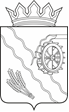 Дума Шегарского районаТомской областиРЕШЕНИЕс. Мельниково16.04.2024г.                                                                                             № 383О принятии к сведению информации «О деятельности муниципального казенного учреждения «Контрольно – счетный орган муниципального образования «Шегарский район» за 2023 год         Рассмотрев и обсудив предоставленную информацию «О деятельности муниципального казенного учреждения «Контрольно – счетный орган муниципального образования «Шегарский район» за 2023 год,ДУМА ШЕГАРСКОГО РАЙОНА РЕШИЛА:        Принять к сведению информацию «О деятельности муниципального казенного учреждения «Контрольно – счетный орган муниципального образования «Шегарский район» за 2023 год.Председатель Думы Шегарского района                                 Л.И. НистерюкУТВЕРЖДЕНприказом от «29» марта 2024 № 383Контрольно-счетного органа Шегарского районаОТЧЕТо деятельности Контрольно-счетного органа Шегарского районав 2023 годуНастоящий отчет подготовлен Контрольно-счетным органом Шегарского района (далее Контрольно-счетный орган/КСО) в соответствии со статьей 19 Федерального закона от 07.02.2011 №6-ФЗ «Об общих принципах организации деятельности контрольно-счетных органов субъектов Российской Федерации и муниципальных образований» и статьей 23 «Положения о Муниципальном казенном учреждении «Контрольно-счетный орган муниципального образования «Шегарский район»», утвержденного Решением Думы Шегарского района от 21.09.2021 № 116 (далее - положение о Контрольно-счетноморгане), стандартом организации деятельности «Порядок подготовки годового отчета о деятельности Контрольно-счетного органа Шегарского района», утвержденным приказом от 30.12.2021 г. № 13.Контрольно-счетный орган образован Думой Шегарского района, входит вструктуру органов местного самоуправления и является постоянно действующим органом внешнего муниципального финансового контроля муниципального образования «Шегарский район», обладает организационной и функциональной независимостью и осуществляет свою деятельность самостоятельно на основе Конституции Российской Федерации, федерального законодательства, законов Томской области, Устава Шегарского района, Положения о Контрольно-счетном органе и иных муниципальных нормативных правовых актов муниципального образования «Шегарский район». Контрольно-счетный орган Шегарского района, как юридическое лицо образовался 15.10.2021 года.Деятельность Контрольно-счетного органа строится на принципах законности, объективности, эффективности, независимости, открытости и гласности.В соответствии с пунктом 2 статьи 23 Положения о Контрольно-счетном органе Контрольно-счетный орган ежегодно подготавливает отчет о своей деятельности, который в срок до 1 апреля направляется на рассмотрение в Думу Шегарского района. Указанный отчёт подлежит опубликованию в средствах массовой информации или размещению в сети Интернет только после его рассмотрения Думой Шегарского района.1. Общие сведенияВ отчете отражены результаты деятельности, направленной на реализацию Плана работы Контрольно-счетного органа на 2023 год (далее – план работы) по выполнению задач в сфере внешнего муниципального финансового контроля, которые определены законодательством Российской Федерации.Контрольные и экспертно-аналитические мероприятия проводятся в соответствии с годовым планом работы, который разрабатывается и утверждается самостоятельно Контрольно-счетным органом, в соответствии со статьей 14 Положения о Контрольно-счетном органе с учетом поручений Думы Шегарского района и предложений Главы Шегарского района.В 2022 г. в КСО поступило предложение от Главы Шегарского района о включении контрольного мероприятия в план работы КСО на 2023 год, поручений от депутатов Думы Шегарского района о включении в план работы контрольных мероприятий на 2023 год не поступало. План работы на 2023 год формировался в течение всего отчетного года исходя из необходимости обеспечения полноты реализации полномочий Контрольно-счетного органа, как органа внешнего муниципального финансового контроля в соответствии с основополагающими принципами эффективного функционирования: законности, объективности, эффективности, независимости, открытости и гласности, а также обеспеченности Контрольно-счетного органа временными и трудовыми ресурсами для выполнения своих полномочий. В рамках каждого контрольного и экспертно-аналитического мероприятия анализировалось соблюдение требований законодательства в сфере бюджетных правоотношений в органах исполнительной власти и учреждениях Шегарского района. Все проведенные контрольные и экспертно-аналитические мероприятия были ориентированы, в том числе, на оказание практической помощи объектам проверок в части правильного ведения бухгалтерского учета, соблюдения требований федерального, регионального законодательства и нормативно правовых актов муниципального образования «Шегарский район» при расходовании бюджетных средств, использовании муниципального имущества, организации закупок товаров, работ и услуг для муниципальных нужд, направленные на предупреждение и профилактику нарушений. Большую роль в предупреждении нарушений играет изменение действующего и создание нового нормативного правового регулирования всех сфер деятельности, в которых используются бюджетные средства и муниципальное имущество.Практически по итогам каждого мероприятия указывается на отсутствие или недостаточное правовое регулирование вопросов, являющихся предметом проверок, выносятся предложения и рекомендации по совершенствованию действующих нормативных правовых актов.В целях развития методической и методологической основ деятельности Контрольно-счетного органа, изучались формы, методы и опыт организации внешнего финансового контроля в других регионах. Помимо контрольных и экспертно-аналитических мероприятий председателем продолжается работа по разработке и приведению действующих локальных нормативных актов, регулирующих деятельность Контрольно-счетного органа, в соответствие с законодательством Российской Федерации и статусом Контрольно-счетного органа. 2. Контрольная и экспертно-аналитическая деятельностьВ отчетном периоде Контрольно-счетным органом проведено и завершено 25 мероприятий, в том числе:- 3контрольных мероприятия;- 19 экспертно-аналитическихмероприятий.- 3 аналитические записки по отчетам по исполнению местного бюджета за 1 кв. 2023 г., за I полугодие 2023 г., за 9 месяцев 2023 г.  - 1 контрольное мероприятие отменено.Общий объем проверенных средств 3 258 259,6тыс. рублей, в том числе:- по контрольным мероприятиям - 738 464,6 тыс. рублей;- по экспертно-аналитическим мероприятиям – 2 519 795,0 тыс. рублей.По результатам контрольных и экспертно-аналитических мероприятий Контрольно-счетным органом Главе Шегарского района и МКУ «Управление образования Администрации Шегарского района», выполняющего полномочия учредителя подведомственных ему учреждений была направлена информация о проведении проверок и рекомендовано приведение нормативных документов в соответствие с действующим законодательством РФ, Томской области и нормативными правовыми актами муниципального образования «Шегарский район», а также привлечь виновных должностных лиц к дисциплинарной ответственности.От объектов контроля поступили уведомления о рассмотрении актов проверок и проведении работы по устранению выявленных нарушений, а так же о привлечении к дисциплинарной ответственности виновных должностных лиц.По решению работодателя МКУ «Управление образования Администрации Шегарского района» к дисциплинарной ответственности был привлечен и. о. директора МКУ ДО "Шегарская спортивная школа".В МКУ «Администрация Шегарского района» к дисциплинарной ответственности виновные должностные лица не привлекались.2.1. Контрольные мероприятияВ рамках контрольной деятельности Контрольно-счетным органом проведено и завершено 3 мероприятия:«Проверка законности и эффективности использования средств бюджета муниципального образования «Шегарский район» Муниципальным казенным учреждением "Администрация Шегарского района" в 2021-2022 годах»:Объем проверенных средств –685 045,1 тыс. руб.Нецелевое использование бюджетных средств, в том числе:а) расходы, понесенные Учреждением на выплату работникам Учреждения надбавок за не выполненную дополнительную работу с учетом размера страховых взносов во внебюджетные фонды 30,2% (30,1 тысяч рублей) составили 129,6 тысяч;б) расходы, понесенные Учреждением в 2021 году по выплате части работников неустановленной системой оплаты труда доплаты  «Доплата за сложность работ»  с учетом страховых взносов во внебюджетные фонды в размере 30,2% (54,6 тысяч рублей) составили 235,3 тысячи рублей;в) расходы  Учреждения,  не предусмотренные бюджетной сметой в 2022 году на сумму 0,576 тысяч рублей;г) расходы, понесенные Учреждением в 2021 году на выплату заработной платы лицам, замещающим муниципальные должности, сверх объема средств, установленных разделом 2 Положения о размере и порядке оплаты труда лиц, замещающих муниципальные должности от 28.03.2013 № 201 с учетом размера страховых взносов во внебюджетные фонды 30,2% (12,803 тысячи рублей) составили 55,197 тысяч рублей;д) расходы, понесенные Учреждением на возмещение работникам командировочных расходов по найму жилого помещения, не связанных с пребыванием работников в командировке  в установленные  Работодателем сроки составили 2,850 тысяч рублей.Неправомерное использование бюджетных средств:Администрацией Шегарского района в проверяемом периоде издан правовой акт (Распоряжение Администрации Шегарского района «О перераспределении бюджетных ассигнований» от 24.06.2021 № 316), который одновременно:а. издан Администраций Шегарского района неправомерно (не в пределах своих полномочий,  установленных действующим законодательством);б. содержит нормы, создающие условия для нарушения бюджетного законодательства в части внесения изменений в показатели сводной бюджетной росписи без внесения изменений в решение о бюджете, а именно:изменение показателей сводной бюджетной росписи в части перераспределения бюджетных ассигнований на реализацию муниципальной программы «Охрана окружающей среды на 2021-2023 годы» на сумму 70,0 тысяч рублей между главными распорядителями бюджетных средств районного бюджета  возможно только через решение о бюджете, так как данный случай не относится к  исключениям, установленным положениями пункта 3 статьи 217 БК РФ, а так же положениями пункта 2 статьи 13 Бюджетного процесса Шегарского района. К нарушениям бухгалтерского учета отнесены:- нарушения требований организации ведения бухгалтерского учета;- нарушения требований, предъявляемых к оформлению фактов хозяйственной жизни экономического субъекта первичных учетных документов; - нарушения требований, предъявляемых к организации и осуществлению внутреннего контроля фактов хозяйственной жизни экономического субъекта.К нарушениям в сфере закупок товаров, работ, услуг для обеспечения муниципальных нужд отнесены:- Администрацией Шегарского района как муниципальным органом в нарушение ч. 5 ст. 19 Закона № 44-ФЗ не приняты требования к закупаемым муниципальными органами, их территориальными подразделениями, подведомственными казенными, бюджетными учреждениями и унитарными предприятиями товарам (работам, услугам) и нормативные затраты на обеспечение функций муниципального органа и подведомственных ему казенных учреждений. - При заключении контрактов в случаях, предусмотренных пунктом 23 части 1 статьи 93 имеются нарушения п. 4. Статьи 93 Закона 44-ФЗ в части обоснования цены и включения в контракт обоснования цены контракта.- Имеются случаи внесения в план-график изменений позднее, чем за один день до дня заключения контракта с единственным поставщиком (подрядчиком, исполнителем) в соответствии с частью 1 статьи 93 Федерального закона 44-ФЗ.- Учреждением ведется реестр закупок, осуществленных без заключения государственных или муниципальных контрактов в нарушение статьи 73 Бюджетного кодекса РФ.«Проверка по обращению гражданина об установлении факта недоначисления заработной платы тренерам-преподавателям Муниципального казённого учреждения дополнительного образования "Шегарская спортивная школа" в 2021-2022 учебном году»:Объем проверенных средств –706,0 тыс. руб.Неправомерное использование бюджетных средств:В нарушение положений статьей 60.2 и 151 ТК РФпоручаемая работнику дополнительная работа по такой же профессии (должности) путем расширения зон обслуживания, увеличения объема работ установлена работодателем без письменного согласия работника. Срок, в течение которого работник будет выполнять дополнительную работу, ее содержание и объем не оговаривался в доп. Соглашении к трудовому договору. Приказы на выполнение работником дополнительной работы не утверждались.В нарушение норм, установленных статьей 9 Федерального  закона от 06.12.2011 N 402-ФЗ "О бухгалтерском учете", пунктом 20 Федерального стандарта бухгалтерского учета для организаций государственного сектора "Концептуальные основы бухгалтерского учета и отчетности организаций государственного сектора", утвержденного приказом Минфина России от 31.12.2016 N 256н., положениями Методических указаний Приказа Минфина России от 30.03.2015 N 52н заработная плата Работнику начислялась в отсутствие приказов (распоряжений) руководителя Учреждения об установлении Работнику надбавки стимулирующего характера, а так же работнику были начислены выплаты стимулирующего характера по неизвестным (не установленным) действующей в Учреждении системой оплаты труда основаниям.К нарушениям бухгалтерского учета отнесены:- нарушения требований, предъявляемых к оформлению фактов хозяйственной жизни экономического субъекта первичных учетных документов; - нарушения требований, предъявляемых к организации и осуществлению внутреннего контроля фактов хозяйственной жизни экономического субъекта.«Проверка  отдельных вопросов финансово-хозяйственной деятельности Муниципального казенного предприятия «Комфорт» за 2022 год»:
Объем проверенных средств - 52 713,5 тыс. руб.Предприятием допускаются расходы, которые приводят к неэффективному использованию средств, и в свою очередь влекут к образованию убытка.Оплата штрафов и пеней, не правильный расчет налоговых платежей, экологических сборов и платежей за предыдущие годы отсутствие должного контроля со стороны учредителя в условиях убыточности предприятия является не рациональным и неэффективным использованием средств.Нарушения при использовании имущества:В нарушение ст. 131 Гражданского кодекса, Федерального закона от 13.07.2015 № 218-ФЗ "О государственной регистрации недвижимости" в оперативном управлении предприятия имеется имущество не прошедшее государственную регистрацию:- нежилое здание площадью 783,3 кв. м., расположенное по адресу: Томская область, Шегарский район, с. Мельниково, ул. Московская, д. 13г, кадастровый номер 70:16:0401003:1697, балансовая стоимость 3 663 622 руб.- часть строения, нежилое, этаж 1, площадью 194,5 кв. м., расположенное по адресу: Томская область, Шегарский район, с. Мельниково, ул. Московская, д. 13-к, балансовая стоимость 327 738 руб. Нарушения бухгалтерского учета:В нарушение Федерального Закона от 06.12.2011 № 402-ФЗ, Положения по бухгалтерскому учету "Учетная политика организации, утвержденного приказом Минфина России от 06.10.2008 № 106н "Об утверждении положений по бухгалтерскому учету" (далее ПБУ «Учетная политика организации»), предприятием не разработана и не утверждена руководителем учетная политика для целей бухгалтерского учета, а также не утверждены в составе учетной политики: - рабочий план счетов бухгалтерского учета, содержащий синтетические и аналитические счета, необходимые для ведения бухгалтерского учета в соответствии с требованиями своевременности и полноты учета и отчетности;- формы первичных учетных документов, регистров бухгалтерского учета, а также документов для внутренней бухгалтерской отчетности;- порядок проведения инвентаризации активов и обязательств организации;- способы оценки активов и обязательств;- правила документооборота и технология обработки учетной информации;- порядок контроля за хозяйственными операциями;другие решения, необходимые для организации бухгалтерского учета.В ходе инвентаризации, проведенной во время проверки, обнаружено транспортное средство - автомобиль КО-440-8 Е653КТ70 (мусоровоз), (VIN) ХVL483232C0000173, год изготовления 2012 г., стоимость которого по данным бухгалтерского учета завышена на 1 957 490,00 рублей (стоимость по данным бухгалтерского учета 3 914 980,00 рублей). Нарушения требований, предъявляемых к оформлению фактов хозяйственной жизни экономического субъекта первичных учетных документов.В нарушение статьи 19 Федерального закона от 06.12.2011 № 402-ФЗ на предприятии отсутствует внутренний контроль совершаемых фактов хозяйственной жизни. Нарушения в сфере закупок:В нарушение части 2. 1. статьи 15  Федерального закона от 05.04.2013 № 44-ФЗ "О контрактной системе в сфере закупок товаров, работ, услуг для обеспечения государственных и муниципальных нужд", закупки за счет субсидий из районного бюджета, планируемые и проводимые на предприятии, проводились в соответствии с Федеральным законом от 18.07.2011 № 223-ФЗ "О закупках товаров, работ, услуг отдельными видами юридических лиц".В нарушение п. 4 ч. 1 ст. 93 Федерального закона от 05.04.2013 № 44-ФЗ годовой объем закупок, который заказчик мог использовать для закупок у единственного поставщика при планировании превышен на 1 610,0 тыс. рублей.В нарушение части 2. 1. статьи 15 Федерального закона от 05.04.2013 № 44-ФЗ предприятием не запланированы и не проведены конкурентные закупки в рамках полученных денежных средств из бюджета района на сумму 8 266,4 тыс. рублей. Данные нарушения имеют признаки административного правонарушения.Одно контрольное мероприятие «Проверка законности и эффективности использования средств бюджета муниципального образования «Шегарский район» Муниципальным казенным учреждением "Управление Финансов Шегарского района" в 2021-2022 годах» отменено.2.2. Экспертно-аналитическая деятельностьИсполняя ряд бюджетных полномочий, Контрольно-счетный орган продолжил совершенствование системы предварительного и последующего контроля исполнения бюджета Шегарского района.В целях реализации поставленных задач в 2023 году Контрольно-счетным органом проведено 19 экспертно-аналитических мероприятий и 3 аналитические мероприятия по отчетам об исполнении местного бюджета, по результатам которых подготовлены: - 7 заключений по результатам внешней проверки отчётов об исполнении бюджетов муниципальных образований Шегарского района за 2022 год;- 1 заключение по результатам экспертизы проекта бюджета муниципального образования «Шегарский район» на 2024 год и на плановый период 2025 и 2026 годов.- 11 заключений о проведении финансово-экономической экспертизы муниципальных программ и внесений изменений в муниципальные программы Шегарского района. - 3 аналитические записки по отчетам об исполнении местного бюджета за 1 кв. 2023 г., за I полугодие 2023 г., за 9 месяцев 2023 г.  Общий объем проверенных средств – 2 519 795,0 тыс. руб.В области внешнего муниципального финансового контроля Контрольно-счетный орган наделен бюджетными полномочиями, без которых невозможно обсуждение и принятие проекта бюджета и его корректировки, а также утверждение отчета об его исполнении.В рамках «предварительного контроля» осуществлялся анализ основных параметров бюджета района путем проведения экспертизы и подготовки заключения на проект решения Думы Шегарского района о районном  бюджете муниципального образования «Шегарский район» на 2024 год и плановый период 2025 и 2026 годов. Проект решения о бюджете внесен на рассмотрение в Думу Шегарского района в срок, установленный Бюджетным Кодексом РФ и Положением «О бюджетном процессе в Шегарском районе».Перечень и содержание документов, представленных одновременно с Проектом бюджета, соответствуют бюджетному законодательству. Объем безвозмездных поступлений на 2024 и 2025-2026 годы спланирован на основании прогнозируемого объема межбюджетных трансфертов, получаемых из других бюджетов бюджетной системы РФ. Проект местного бюджета Шегарского района ко 2-му чтению был доработан с учетом уточненных объемов межбюджетных трансфертов из областного бюджета. Проект бюджета, представленный на проверку в КСО сформирован по следующим параметрам:Финансовый 2024 год.Поступление доходов в бюджет района в размере 651 419,4 тыс. руб., в том числе налоговые и неналоговые доходы в сумме 145 526,3 тыс. руб. Расходы бюджета в размере 651 419,4 тыс. руб. Дефицит бюджета в сумме 0,0 тыс. руб.Плановый период 2025 год.Поступление доходов - в размере 547 792,7 тыс. руб., в том числе налоговые и неналоговые доходы в сумме 144 109,8 тыс. руб. Расходы - в объеме 547 792,0 тыс. руб. Профицит (дефицит) бюджета в сумме 0,0 тыс. руб.Плановый период 2026 год.Доходы бюджета - в сумме 542 195,1 тыс. руб., в том числе налоговые и неналоговые доходы в сумме 147 903,8 тыс. руб.Расходы – в объеме 542 195,1 тыс. руб.Профицит (дефицит) бюджета в сумме 0,0 тыс. руб.Бюджет муниципального образования «Шегарский район» на 2024 год и плановый период 2025-2026 годов сбалансирован.По проекту бюджета Контрольно-счетным органом были сформулированы замечания, которые былиустранены ко второму чтению решения о бюджете.В рамках последующего контроля осуществлялся анализ годового отчета об исполнении местного бюджета муниципального образования «Шегарский район» и отчетов об исполнении бюджетов 6 сельских поселений Шегарского района за 2022 год. В 2023 году с Советами сельских поселений, входящих в состав Шегарского района было заключено 6 соглашений о передаче части полномочий Контрольно-счетному органу по осуществлению внешнего муниципального контроля:- по проведению внешней проверки годового отчета об исполнении бюджета сельских поселений.В заключении о проведении внешней проверки отчета об исполнении местного бюджета муниципального образования «Шегарский район» за 2022 год было указано на то, что представленные Отчеты об исполнении бюджета за 2022 год по структуре и содержанию соответствует нормам ст. 264.5 и 264.6 Бюджетного кодекса Российской федерации. А выявленные в ходе проверки замечания, не повлекли за собой каких-либо изменений в бухгалтерской и бюджетной отчетности.В ходе проведения внешней проверки отчетности Главных администраторов (распорядителей) бюджетных средств (ГАБС/ГРБС) искажений в представленных формах не выявлено. Контрольные соотношения между показателями форм годовой бюджетной отчетности главными распорядителями бюджетных средств были соблюдены. По результатам внешней проверки Отчета об исполнении бюджета муниципального образования «Шегарский район» за 2022 год Контрольно-счетным органом было рекомендовано:✓Думе Шегарского района утвердить отчет об исполнении местного бюджета Шегарского района за 2022 год по доходам в размере 712 223,6 тыс. руб. или на 99,5%  от уточненного бюджета, по расходам – 697 062,8 тыс. руб. или 93,0% к плановым показателям и профицитом бюджета в сумме 15 160,8тыс. рублей.✓ Органам местного самоуправления и Главным администраторам средств бюджета муниципального образования «Шегарский район»: - учесть изложенные в Заключениях Контрольно-счетного органа замечания и нарушения, выявленные в ходе внешней проверки отчетности главных администраторов бюджетных средств.  - формировать отчетность в точном соответствии с нормативными требованиями (в том числе, Инструкции № 191н, Инструкции № 157н), исполнять полномочия в соответствии с требованиями ст. 158 Бюджетного кодекса РФ.В соответствии с требованиями Бюджетного законодательства проведено 11 финансово-экономических экспертиз проектов муниципальных программ и внесений изменений в действующие муниципальные программы Администрации Шегарского района.  В 2023 году на проведение финансово-экономической экспертизы были представлены следующие проекты Постановлений Администрации Шегарского района:- «О внесении изменений в постановление Администрации Шегарского района от 28.09.2020 года № 862 «Об утверждении муниципальной программы «Повышение обеспечения мероприятий в области гражданской обороны, предупреждения и ликвидации чрезвычайных ситуаций, обеспечения пожарной безопасности и безопасности людей на водных объектах  на территории Шегарского района на период 2021 - 2023 годов»;- «О внесении изменений в постановление Администрации Шегарского района от 24.09.2020 года № 859 «Об утверждении муниципальной программы «Повышение безопасности дорожного движения на территории Шегарского района на период 2021 - 2023 годов»;- «О внесении изменений в муниципальную программу «Развитие культуры Шегарского района на 2023-2025 годы», утвержденную постановлением Администрации Шегарского района от 29.09.2022 № 1244»;- «О внесении изменений в постановление Администрации Шегарского района от 24.09.2020 года № 858 «Об утверждении муниципальной программы «Профилактика террористической и экстремистской деятельности на территории Шегарского района на период 2021-2023 годов»;- «О внесении изменений в постановление Администрации Шегарского района от 24.09.2020 № 857 «Об утверждении муниципальной программы «Профилактика правонарушений и наркомании на территории Шегарского района на период 2021-2023 годов»;- «О внесении изменений в постановление администрации Шегарского района от 30.09.2020 № 876 «Об утверждении муниципальной программы «Развитие автомобильных дорог общего пользования местного значения Шегарского района Томской области на 2021-2023 годы»;- «О внесении изменений в муниципальную программу «Развитие молодежной политики в муниципальном образовании «Шегарский район» на 2023-2025 годы», утвержденную постановлением Администрации Шегарского района от 30.09.2022 № 1246»;- «О внесении изменений в муниципальную программу «Развитие туризма на территории Шегарского района на 2022-2024 годы», утвержденную постановлением Администрации Шегарского района от 29.09.2021 № 893» - 2 экспертизы;- «О внесении изменений в муниципальную программу «Развитие физической культуры, спорта и формирование здорового образа жизни населения Шегарского района на 2023-2025 годы», утвержденную постановлением Администрации Шегарского района от 29.09.2022 № 1245»;- «О внесении изменений в постановление администрации Шегарского района от 30.11.2017 г № 957 «Об утверждении муниципальной программы «Формирование современной городской среды на территории муниципального образования «Шегарский район» на 2018-2024 годы».В ходе проведения финансово-экономической экспертизы муниципальных программ установлено, что отдельными ответственными исполнителями в течение 2023 года допускались нарушения требований ст. 179 Бюджетного кодекса Российской Федерации, Положения о бюджетном процессе и Порядка принятия решений о разработке муниципальных программ муниципального образования «Шегарский район», выразившиеся в несвоевременном приведении в соответствие с решением о бюджете (либо изменениями к нему) муниципальных программ, а также внарушениях разработки муниципальных программ.По результатам проведенных экспертиз Контрольно-счетным органом внесено более 50 предложений и замечаний, часть которых ответственными исполнителями были учтены и исправлены.К основным выявленным нарушениям при экспертизе муниципальных программ относятся:- Муниципальные программы не соответствует порядку принятия решений о разработке муниципальных программ;- В текстовой части ряда программ есть разделы, не предусмотренные порядком принятия решений о разработке муниципальных программ.- Для проведения финансово-экономической экспертизы не достаточно представленных документов. Отсутствуют:Пояснительная записка;Паспорт программы;Согласование (заключение) экономического отдела Администрации Шегарского района (оформленное в соответствии с п. 14 Порядка № 883);Согласование (заключение) Управления финансов Администрации Шегарского района (оформленное в соответствии с п. 15 Порядка № 883);Обоснования предлагаемых объемов расходов.- К проектам постановления предоставляются документы, не содержащие признаки официального документа (оформляются не на фирменном бланке, отсутствуют реквизиты документа дата составления, номер, отсутствуют должности и подписи исполнителя);- Объемы финансового обеспечения, отражаемые в паспорте муниципальных программ не соответствуют объемам финансового обеспечения мероприятий, предусмотренных в перечне программных мероприятий;- В программы включаются мероприятия с нулевым финансированием на весь период действия программ, при этом результаты реализации по этим мероприятиям планируются, что нарушает принципы стратегического планирования;- В нарушение ч. 8 статьи 3 Постановления Администрации Шегарского района от 28.07.2014 № 883 «Об утверждении порядка принятия решений о разработке муниципальных программ муниципального образования «Шегарский район», их формирования и реализации» (с изменениями и дополнениями)  цели муниципальных программ, ответственные исполнители не соответствуют Перечню муниципальных программ, утвержденному постановлением администрации Шегарского района от 12.08.2014 № 927 (с изменениями и дополнениями);- В нарушение статьи 13 Федерального закона от 28.06.2014 N 172-ФЗ проекты постановлений Администрации Шегарского района об утверждении и внесении изменений в муниципальные программы на сайте Администрации Шегарского района для проведения общественного обсуждения не размещаются.Остается открытым вопрос о внесении изменений в Порядок принятия решений о разработке муниципальных программ муниципального образования «Шегарский район», их формирования и реализации», утвержденный Постановлением Администрации Шегарского района от 28.07.2014 № 883.На экспертизу муниципальные программы стали поступать с августа 2022 года. Контрольно-счетным органом не однократно было рекомендовано внесение изменений в Порядок.За период 2022-2023 годов в вышеуказанный порядок Администрацией Шегарского района изменения не вносились.С 01.01.2024 года осуществлен переход на новую систему управления Государственными программами РФ,  Государственными программами субъектов РФ (далее – ГП). Теперь в государственных программах  предусматривается проектная и процессная части. В течение 2023 года велась работа по изменению структуры государственных программ Томской области в соответствии с методическими рекомендациями по разработке и реализации государственных программ субъектов Российской Федерации и муниципальных программ, разработанных Министерством экономического развития РФ (от 06.02.2023  № 3493-ПК/Д19и) совместно с Министерством финансов РФ (от 06.02.2023 № 26-02-06/9321) Создаваемая с 2024 г. новая система управления муниципальными программами предусматривает синхронизацию разработанных на основе методических рекомендаций муниципальных программ с процессами разработки и реализации государственных программ субъекта РФ, которые в свою очередь синхронизируются с государственными программами РФ.  В целях методического обеспечения процесса разработки и реализации муниципальных программ с учетом подходов и принципов, предусмотренных постановлением Правительства Российской Федерации от 26 мая 2021 г. № 786 «О системе управления государственными программами Российской Федерации», Администрации Шегарского района было рекомендовано учесть данные положения и разработать новый Порядок разработки и реализации муниципальных программ, Порядок оценки (критерии) эффективности реализации муниципальных программ.Заключения по результатам экспертно-аналитических мероприятий были направлены соответственно Главе Шегарского района, в Думу Шегарского района, координаторам муниципальных программ, а так же Главам сельских поселений и Советам депутатов сельских поселений.3. Иная деятельность Контрольно-счетного органа в 2023 году3.1. Работа с обращениями гражданВ целях реализации Федерального закона от 02.05.2006 № 59-ФЗ «О порядке рассмотрения обращений граждан Российской Федерации», Закона Томской области от 11.01.2007 № 5-ОЗ «Об обращениях граждан в государственные органы Томской области и органы местного самоуправления» Контрольно-счетным органом разработан Порядок рассмотрения обращений граждан в Контрольно-счетном органе Шегарского района.В 2023 году в Контрольно-счетный орган поступило 1 обращение.Заявителю был направлен ответ о рассмотрении обращения.3.2. Информационная деятельностьСледуя законодательно закрепленному принципу гласности, Контрольно-счетный орган продолжил работу по обеспечению открытости и доступности информации об итогах своей деятельности. В соответствии со статьей 19 Федерального закона от 07.02.2011 г. № 6-ФЗ «Об общих принципах организации и деятельности контрольно-счётных органов субъектов Российской Федерации и муниципальных образований» КСО обеспечивает доступ к информации о своей деятельности.В 2023 году был разработан сайт Контрольно-счетного органа Шегарского района (httpwww://kso-sheg.ru/).На интернет сайте Контрольно-счетного органа регулярно размещаются планы работы, отчеты о деятельности, основные результаты мероприятий, заключения на проекты нормативных правовых актов, нормативные и методические документы и другое. Ежегодно Думе Шегарского района представляется отчёт о деятельности Контрольно-счетного органа за отчётный год, Думе и Главе Шегарского района, Главам и Советам соответствующих поселений заключения по результатам проведенных экспертно-аналитических мероприятий. 3.3. Взаимодействие с контрольно - счётными и правоохранительными органамиКонтрольно-счетный орган является членом созданного в декабре 2013 года Совета контрольно - счётных органов Томской области, в который входят Контрольно - счётная палата Томской области и 20 муниципальных контрольно - счётных органов Томской области.В ноябре - декабре 2023 года проведены заседания Совета контрольно – счетных органов Томской области, в котором принял участие председатель Контрольно-счетного органа Шегарского района.В ходе онлайн заседания рассмотрен ряд актуальных для финансовых контролеров области вопросов, озвучены актуальные проблемы методологического характера, правоприменительная практика в деятельности контрольно-счетных органов муниципальных образований и т.д.Председателем Контрольно-счетного органа Шегарского района подготовлен и представлен в Контрольно-счётную палату Томской области годовой отчёт о показателях деятельности.Осуществляется взаимодействие с контрольно-счётными органами муниципальных образований Томской области, что является одним из важнейших ресурсов по взаимному обмену опытом и получению информации по организации контрольной деятельности в других районах области.Контрольно-счетный орган в рамках соглашения с органом внутреннего муниципального финансового контроля Администрации Шегарского района осуществляет проведение вызывающих взаимный интерессовместных и параллельных проверок.В соответствии с соглашением о порядке взаимодействия заключенным между Прокуратурой Шегарского района и Контрольно-счетным органом Шегарского района Контрольно-счетным органом была направлена информация о проведенных контрольных мероприятияхв 2023 году.   Кроме того, Контрольно-счетный орган с 2020 года зарегистрирован на портале Счётной палаты Российской Федерации и Контрольно-счётных органов Российской Федерации. Портал Счетной палаты Российской Федерации создан для повышения эффективности осуществления внешнего государственного финансового аудита, портал является единым источником информации о деятельности контрольно-счётных органов всех субъектов Российской Федерации,  Совета контрольно-счётных органов и Союза муниципальных контрольно-счётных органов. Посредством портала председателем КСО принималось участие в видеоконференциях по актуальным вопросам осуществления внешнего финансового контроля.3.4. Организационно-методическая деятельностьЗа отчетный год в Думу Шегарского района, Администрацию Шегарского района, Советам депутатов сельских поселений, Администрациям сельских поселений и объектам контроля направлено 25 материалов (отчетов, заключений, информаций) по результатам контрольных и экспертно-аналитических мероприятий, в том числе по результатам финансово-экономических экспертиз проектов муниципальных программ в части полномочий КСО. Общий объем документооборота КСО за 2023 год составил 131 документ, из них: входящих 60, исходящих 71, в том числе запросов в части полномочий Контрольно-счетного органа.4. Кадровое и финансово-материальное обеспечение Контрольно-счетного органаШтатная численность Контрольно-счетного органа в отчетном периоде состоялаиз:- председателя Контрольно-счетного органа, который замещает муниципальную должность (1 шт. ед.),-  инспектора - должность муниципальной службы (0,25 шт. ед.- вакансия),-  бухгалтера (0,2 шт. ед.- вакансия).Председатель имеет финансово-экономическое и управленческое образование.Регулирование трудовых отношений в Контрольно-счетном органе осуществляется в соответствии с Трудовым Кодексом Российской Федерации, Федеральным законом от 07.02.2011 №6-ФЗ «Об общих принципах организации деятельности контрольно-счетных органов субъектов Российской Федерации и муниципальных образований», Законом Томской области от 06.05.2009, Федеральным законом от 02.03.2007 N 25-ФЗ "О муниципальной службе в Российской Федерации", Законом Томской области от 06.05.2009 N 68-ОЗ «О гарантиях деятельности депутатов представительных органов муниципальных образований, выборных должностных лиц местного самоуправления, лиц, замещающих муниципальные должности в Томской области», Законом Томской области от 11.09.2007 N 198-ОЗ "О муниципальной службе в Томской области" и иными региональными и местными нормативно-правовыми актами.Для поддержания высокого уровня профессиональной подготовки и практических навыков контрольной и управленческой деятельности председатель постоянно занимается самообразованием и повышением уровня своей профессиональной квалификации. В соответствии со статьей 20.1. Федерального закона от 07.02.2011 №6-ФЗ «Об общих принципах организации деятельности контрольно-счетных органов субъектов Российской Федерации и муниципальных образований», статьей 21 положения о Контрольно-счетном органе должностным лицам контрольно-счетных органов гарантируются профессиональное развитие, в том числе получение дополнительного профессионального образования.В 2023 году Контрольно-счетным органом организовано повышение уровня профессиональных знаний сотрудников.Председатель КСО в 2023 году прошел обучение:-курсы повышения квалификации с получением удостоверения:«Государственный и муниципальный финансовый контроль в субъектах федерации » (72 академических часов);«Полномочия и компетенции контрольно-счетных органов в 2023-2024 гг.: порядок проведения внешнего финансового контроля на всех этапах бюджетного процесса, осуществление иных видов контроля и бюджетных полномочий КСО» (16 академических часов);«Администрирование доходов бюджетных средств в 2024 году: методики прогнозирования доходов, контроль, аудит и полномочия главного распорядителя бюджетных средств» (16 академических часов);На содержание Контрольно-счетного органа в 2023 году израсходовано бюджетных средств в сумме 1 112,5 тыс. рублей. Расходы Контрольно-счетного органа в 2023 году представлены в таблице.                                                                              Основные направления расходов на содержаниемуниципального контрольно - счётного органа в 2023 году5. Основные направления деятельности в 2024 годуВ 2024 году деятельность Контрольно-счетного органа будет направлена на реализацию полномочий, законодательно определенных для органа внешнего муниципального финансового контроля Бюджетным кодексом РФ, Федеральным законом № 6-ФЗ и Положением о Контрольно-счетном органе. Во исполнение этих задач запланировано проведение контрольных и экспертно-аналитических мероприятий, а также финансово-экономических экспертиз проектов нормативных правовых актов, в том числе проектов муниципальных программ и вносимых в них изменений. План составлен с учетом поручений Главы Шегарского района, итогов контрольных и экспертно-аналитических мероприятий предыдущих лет, предложения о проведении совместной параллельной проверки со Счетной палатой Томской области.Также будет продолжена работа по осуществлению аналитического и информационного обеспечения деятельности Контрольно-счетного органа, совершенствованию системы стандартов внешнего муниципального финансового контроля на основе изучения и обобщения опыта их применения.Выявленные нарушенияВыявленные нарушенияВыявленные нарушенияКоличествоСумма, тыс. руб.Нецелевое использование бюджетных средств 15423,5Неэффективное использование бюджетных средств 113 516,9Неправомерное использование бюджетных средств 6482,0Нарушения при использовании имущества23 991,4Нарушения муниципальных нормативно-правовых актов 30Нарушения бухгалтерского учета 9790 661,1Нарушения совершения бюджетных процедур (полномочий)21-Нарушения законодательства в сфере закупок910 302,4Иные нарушения законодательства 10Всего201109 377,3Реализация результатов контрольных мероприятийРеализация результатов контрольных мероприятийРеализация результатов контрольных мероприятийКоличество представлений2Количество предписаний-Устранено нарушенийПроверка устранения нарушений запланирована на 2024 г.Проверка устранения нарушений запланирована на 2024 г.Выявленные нарушенияВыявленные нарушенияВыявленные нарушенияКоличествоСумма, тыс. руб.Нецелевое использование бюджетных средств 15423,5Неэффективное использование бюджетных средств --Неправомерное использование бюджетных средств 170,0Нарушения при использовании имущества--Нарушения муниципальных нормативно-правовых актов 13-Нарушения бухгалтерского учета 6688 278,1Нарушения совершения бюджетных процедур (полномочий)21-Нарушения законодательства в сфере закупок7426,0Иные нарушения законодательства 5Всего12889 197,6Реализация результатов контрольных мероприятийРеализация результатов контрольных мероприятийРеализация результатов контрольных мероприятийКоличество представлений1Количество предписаний-Устранено нарушенийПроверка устранения нарушений запланирована на 2024 г.Проверка устранения нарушений запланирована на 2024 г.Выявленные нарушенияВыявленные нарушенияВыявленные нарушенияКоличествоСумма, тыс. руб.Нецелевое использование бюджетных средств --Неэффективное использование бюджетных средств --Неправомерное использование бюджетных средств 5412,0Нарушения при использовании имущества--Нарушения муниципальных нормативно-правовых актов 12-Нарушения бухгалтерского учета 10412,0Нарушения совершения бюджетных процедур (полномочий)--Нарушения законодательства в сфере закупок--Иные нарушения законодательства --Всего27824,0Реализация результатов контрольных мероприятийРеализация результатов контрольных мероприятийРеализация результатов контрольных мероприятийКоличество представлений1Количество предписаний-Устранено нарушенийПроверка устранения нарушений запланирована на 2024 г.Проверка устранения нарушений запланирована на 2024 г.Выявленные нарушенияВыявленные нарушенияВыявленные нарушенияКоличествоСумма, тыс. руб.Нецелевое использование бюджетных средств --Неэффективное использование бюджетных средств 113516,9Неправомерное использование бюджетных средств --Нарушения при использовании имущества23 991,4Нарушения муниципальных нормативно-правовых актов 5-Нарушения бухгалтерского учета 211 971,0Нарушения совершения бюджетных процедур (полномочий)--Нарушения законодательства в сфере закупок29 876,4Иные нарушения законодательства 5-Всего4619 355,7Реализация результатов контрольных мероприятийРеализация результатов контрольных мероприятийРеализация результатов контрольных мероприятийКоличество представлений-Количество предписаний-Устранено нарушенийПроверка устранения нарушений запланирована на 2024 г.Проверка устранения нарушений запланирована на 2024 г.Статья расходовСумма,тыс. рублейЗаработная плата 618,0Начисления на выплаты по оплате труда (уплата страховых взносов)180,7Услуги связи 10,2Прочие работы и услуги (оплата повышения квалификации сотрудников, сопровождение программных продуктов)145,7Приобретение офисной техники и принадлежностей86,2Приобретение материальных запасов (канцтовары, бумага)71,7ИТОГО1 112,5 